The Love of Discipleship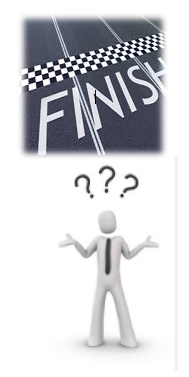 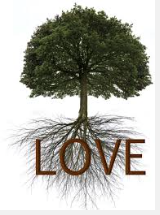 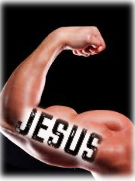 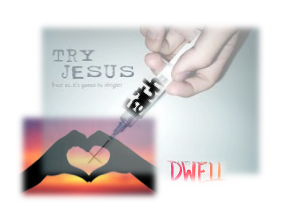 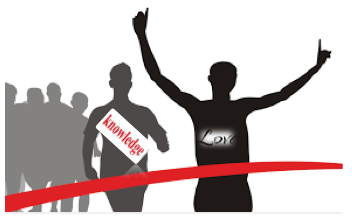 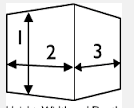 theway churchpastor david s. wilsonFebruary 28, 2016Message Title: 	The Love of DiscipleshipMessage Truth: 	Discipleship begins and ends with Love.Luke 6:45 A good man out of the good treasure of his heart brings forth good; and an evil man out of the evil treasure of his heart brings forth evil. For out of the abundance of the heart his mouth speaks.Proverbs 4:23 Keep your heart with all diligence, For out of it spring the issues of life.Last week the message touched many of you and your hearts were moved to examine your lives. I know this because many of you have called and expressed this very thing with me. Many of you are seeking your Timothy’s to disciple and your Paul’s from whom you will be discipled. This morning I want us to look at what it will take to be a disciple maker. It must stem out of the love of Christ Jesus dwelling inside us and not out of religion. Religion is anything you do for God that does not stem out of a heart connected to God. --Tony EvansEphesians 3:14-21 For this reason I bow my knees to the Father of our Lord Jesus Christ, 15 from whom the whole family in heaven and earth is named, 16 that He would grant you, according to the riches of His glory, to be strengthened with might through His Spirit in the inner man, 17 that Christ may dwell in your hearts through faith; that you, being rooted and grounded in love, 18 may be able to comprehend with all the saints what is the width and length and depth and height— 19 to know the love of Christ which passes knowledge; that you may be filled with all the fullness of God. 20 Now to Him who is able to do exceedingly abundantly above all that we ask or think, according to the power that works in us, 21 to Him be glory in the church by Christ Jesus to all generations, forever and ever. Amen.Your strength must come from Jesus Christ.Ephesians 3:16 that He would grant you, according to the riches of His glory, to be strengthened with might through His Spirit in the inner man,CHRIST must dwell in your hearts through FAITH.Ephesians 3:17 that Christ may dwell in your hearts through faith;…3. You must be grounded in love.Ephesians 3:17…that you, being rooted and grounded in love,If these three things abound in your life as you disciple and are discipled, then…You will know the width, length, depth and the height.Ephesians 3:18 may be able to comprehend with all the saints what is the width and length and depth and height— Love will surpass knowledge.Ephesians 3:19 to know the love of Christ which passes knowledge;You can’t comprehend where it will finish.Ephesians 3:20 Now to Him who is able to do exceedingly abundantly above all that we ask or think, according to the power that works in us,This must be what we pass to the next generation. The church must be revived to the power of the great commission and we must be about our Father’s business and we must be discipling those He brings us teaching them all that is written in the scripture!